          VISUAL ART  ELEMENTS AND PRINCIPLES 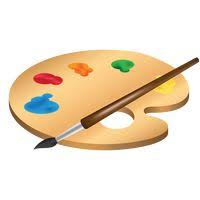 Grade PK-KGrade 1Grade 2 Grade 3Grade 4Grade 5 Grade 6Grade 7 Grade 8DRAWINGProduce a line using crayon, pencil, or marker Fill an area with solid color/value using crayon, pencil, or markerChange pressure to create two values using crayon or pencil Layer two or more colors using crayon, colored pencil, or oil pastel Create light, medium, and dark values using pencil Create texture or surface quality using any drawing media Use pencil or marker to draw a continuous line that describes an object from observationUse a variety of media such as pencil, pastels, color sticks, and/or markers to create simulated/ implied textureCreate even, continuous, and graduated tones using pencil or colored pencil (value)PAINTINGNot assessed at this levelApply paint with a dragging, not pushing motion Paint lines with control of the brush Clean paint brush before changing colors Mix two colors to create a third color Apply paint in even strokes to create a watercolor/thinned tempera wash. Paint lines and fill in shapes with even color using tempera Apply watercolor paint to wet areas to blend color (wet on-wet technique) Using tempera paints, add color to white to create a tint Using tempera paints, add black to a color create a shadeMix a variety of hues to create new colors Apply layers of watercolor paint from lightest to darkest colors Using tempera paints, produce a sharp, clear edge between areas of colors Using opaque paint, overlap brush strokes to create a smooth and even area of color Use a variety of brush strokes to create various textures Create a variety of colors, tints, and shades by mixing pigments MEDIAARTSNot assessed at this levelNot assessed at this levelNot assessed at this levelNot assessed at this levelNot assessed at this levelNot assessed at this levelCreate different types of lines using general software *General software refers to a program like Microsoft Word, which has paint toolCreate different types of shapes using general software *General software refers to a program like Microsoft Word, which has paint toolsCreate a composition of lines and shapes using general software *General software refers to a program like Microsoft Word, which has paint toolsOTHERMEDIADemonstrate a simple printmaking technique (e.g., stamping, thumb or hand prints, objects)Demonstrate a monoprint process Create a paper weaving using plain weave (over one, under one, alternating rows) Demonstrate an additive process (e.g., string, cardboard, glue, found objectCreate a fiber weaving using a simple loom (e.g., cardboard, straws, paper plate) Demonstrate a subtractive printmaking process (e.g., Styrofoam, linoleum, wood, eraser) to produce multiple images Demonstrate a printmaking process (e.g., monoprint, collagraph, string print) Manipulate fibers (e.g., threading needles, typing simple knots, sewing, wrapping, weaving, beading)  Demonstrate a type of relief block printmaking Demonstrate the process used in one type of fiber arts (e.g., weaving, jewelry-making, knotting, paper-making, batik, quilt, appliqué, book arts) Demonstrate a printmaking process using a variety of ink colors Create a simple fiber artwork (e.g., weaving, jewelry-making, knotting, paper-making, batik. quilt, appliqué, book arts) 3-DUses scissors with control Modeling with clay or a similar material: Create a sphere Use glue with control Fold paper and identify folded edge Modeling with clay or a similar material: Pinch, pull, and roll material Manipulate paper to create low relief (e.g., curling, folding, tearing, and cutting) Modeling with clay or a similar material: Roll coils: flatten material into a slab Manipulate paper to create forms (in-the-round) Cut a symmetrical shape from a folded piece of paper Modeling with clay or a similar material: Create applied and impressed textureBuild or layer materials to create a relief Apply a variety of paper folding techniques Modeling with clay or a similar material; Make organic forms Combine simple forms to create a complex object/form (in-the-round) Use paper joining techniques such as tabs and slits Modeling with clay or a similar material: Build a form using a coil techniques Create a relief artwork by joining two or more surfaces (e.g., natural or manufactured clays, paper pulp, cardboard, found materials)Create an in-the-round artwork by joining two or more surfaces using a layering material (e.g., papier mache, paper, plaster craft, cardboard, fibers) Create a three dimensional artwork using carving techniques. Possible media choices could include, but are not limited to: clay, wax, soap, plaster, wood, Styrofoam, commercially produced carving blocks Modeling with clay or a similar material: Create a three dimensional artwork demonstrating appropriate joining FINEARTPortrait: Create an original picture of self or other person Landscape: Create a picture showing outside NonObjective: Create a design using lines Portrait: Create an original artwork showing family members Still Life: Create a still life with one object (e.g., toy, food, game, sports equipment, backpack, lunchbox) Still Life: Create an original still life from observation Landscape: Create an original landscape Figure: Create an original artwork of a figure in an action pose Landscape: Create an original cityscape NonObjective: Create an original artwork using line, shape and colorPortrait: Create facial features in correct proportion Exaggerate, distort, or simplify features to create an abstract portrait Still Life: Exaggerate, distort, or simplify observed objects to create an abstract still life Landscape: Create an original seascape Portrait: Create a portrait from observation Still Life: Create a still life from observation that shows the illusion of form Landscape: Create an original outdoor scene to show the illusion of space Create original artwork using the following subjects: • realistic portrait • abstract portrait Create original artwork using the following subjects: • human figure • still life from observation Create original artwork using the following subject: • realistic landscape • abstract landscape FUNCTIONALARTNot assessed at this level Design wearable art (e.g., masks, jewelry, paper hats, decorating tee shirts, costumes, face painting) Design a building that serves a function in the community and includes building parts (e.g., roof, walls, door, windows, surface material) Create a container (e.g., paper box, clay pot, fiber basket) Create an example of graphic art (e.g., poster, illustration, advertisement, greeting cardCreate an original building based upon elements of architectural styles (e.g., type of roof, dome, column, arch, windows, porches, tower, stairs, ramp) Illustrate textCreate an original functional object Create an original functional object THEMECreate original artwork that communicates ideas about the following themes: • People (e.g., self, family, friends) • Indoors (e.g., classroom, kitchen, bedroom) • Outdoors (e.g., seasons, nature) Create original artwork that communicates ideas about the following themes: • People (e.g., self, family, friends) • Animals (e.g., pets, farm, zoo, wild) • Things (e.g., toys, tools, food) Create an original artwork that communicates ideas about the following themes: • Nature • Places (e.g., school, home, stores, neighborhood, countryside) Create an original artwork that communicates ideas about the following themes: • Community • Group identity (e.g., family, classroom, groups, scouts, sports teamsCreate an original artwork that communicates ideas about the following themes: • Mississippi• The Environ-ment • Time (e.g., past, present, future) Create an original artwork that communicates ideas about the following themes: • United States • Patriotism • World • Time (e.g., past, present, future) Create an original artwork that communicates ideas about the following themes: • Functions of Art in Culture (e.g., celebrate rites of passage, teach history and/or religion, decorate useful objects) • Personal Identity Create an original artwork that communicates ideas about the following themes:• Group Identity • Nature Create an original artwork that communicates ideas about the following themes: • Environment • Time (e.g., past, present, future) LINEIdentify and use lines Identify and use straight, curved, thick, and thin lines Identify and use zigzag, dotted, and wavy lines Identify and use horizontal, vertical, and diagonal lines Identify and use outlines Identify and use contour lines Identify and use converging lines Identify and use contour lines to define a complex object Identify and use rhythmic lines Identify and use varied line quality SHAPESIdentify and use shapes Categorize shapes as large and small Identify and use triangle, circle, square, rectangle and oval shapes Categorize shapes as small, medium, and largeIdentify and use geometric shapes Differentiate between shapes and formsIdentify and use organic (freeform) shapes Identify and use symbolic shapes Identify and use complex shapes such as people, animals, vehiclesIdentify and use rhythmic shapesIdentify and use varied shapes FORMNot assessed at this level Identify and use form Identify and use geometric forms: sphere, cube, cylinder, and cone Identify and demonstrate sculpture-in-the-round Identify and demonstrate relief sculpture Identify and use organic formIdentify and use the illusion of form: cube, sphere, cylinder, and cone Identify and use the illusion of form: cube, sphere, cylinder, and cone Differentiate between and demonstrate high and low relief Identify and use a range of values to create the illusion of form TEXTURENot assessed at this grade level Identify and use texture Identify and use actual texture Identify and use invented textures Identify and use invented textures Identify and use implied or simulated textures Identify and use real/actual texture Identify and use implied or simulated texture Identify and use invented texture COLORIdentify and use color  Identify and use primary colors Identify and use secondary colors Identify and use warm and cool colors Identify and use tints and shades Identify and use intermediate and neutral colors Identify the arrangement of colors on a color wheel Identify and use monochromatic colors  Identify and use analogous colors Identify and use complementary colorsVALUENot assessed at this grade levelIdentify and use value Identify and use light and dark values Identify and use light and dark values Identify and demonstrate a value scale Identify and demonstrate a value scale Identify and demonstrate color value (tints and shades) Identify and demonstrate a value scale Identify and demonstrate color value (tints and shades) Identify and demonstrate a value scale Identify and use a range of values SPACENot assessed at this grade level Identify and demonstrate the use of space Identify and use foreground and background to create illusion of space Identify and use middle ground, overlapping, and change of size to create illusion of spaceIdentify and use placement and change in detail to create illusion of space Identify and use positive and negative space Identify and use converging lines to create the illusion of space Identify and use a single horizon line Identify and use positive and negative shapes in two dimensional work Identify and use positive and negative forms in three dimensional work Identify and use one-point linear perspective to create the illusion of space BALANCE Not assessed at this level Identify and demonstrate the concept of middle or center Identify and demonstrate the concept of middle or center Identify and use symmetrical (formal) balance Identify and use radial balance Identify and use asymmetrical (informal) balance Identify and use symmetrical (formal) balance Identify and use radial balance Identify and use asymmetrical (informal) balance EMPHASIS Not assessed at this level  Not assessed at this level  Not assessed at this level  Not assessed at this level Identify and create center of interest (focal point) Identify and create center of interest (focal point) Identify and create center of interest (focal point) Identify and use center of interest (focal point) Identify and use center of interest (focal point) CONTRASTNot assessed at this level Not assessed at this level Identify and use color contrast Identify and use size contrast Identify and use value contrast Identify and use texture contrast Identify and use shape, line, and size contrast Identify and use color and value contrast Identify and use color and value contrast R    HYTHMIdentify and use a pattern by repeating a single shape, line, or color Identify and create an alternating pattern (abab) Identify and create a complex pattern Identify and create a complex pattern Identify and create a complex pattern Identify and use regular rhythm Identify and use regular rhythm Identify and use progressive rhythm Identify and use progressive rhythm PROPORTIONNot assessed at this level Not assessed at this level Not assessed at this level Not assessed at this level Identify realistic facial proportions Identify and use relative size (realistic scale) Create facial features in realistic proportion Create facial features in realistic proportion Identify and use appropriate scale relationship HISTORICALNot assessed at this grade level Identify works of art from: • United States • Europe (Cave) • Asia Identify works of art from: • United States • (Native American)• Egypt  Identify works of art from: • United States • Europe (Realistic) • Africa Identify works of art from: • United States (Realistic: Missouri, Westward Expansion) • Europe (Abstract) Identify works of art from: • United States (Painting, Architecture) • Europe (Painting, Architecture) Identify works of art from: • Ancient Greece/Rome/ Egypt PreColumbian Americas (e.g., Aztec, Inca, Maya) • Africa • Asia Identify works of art from: • Europe (Real, Abstract, Non Objective) • United States (Real, Abstract, Non Objective• Identify works of art from United States (Native American, Painting, Sculpture, Architecture)CHARACTERISTICSOFARTWORKSNot assessed at this grade levelCompare and contrast two artworks on: Subject matter Use of line, color, and shape Compare and contrast two artworks on: Subject matter Media Use of line, color, shape, and texture Theme Purpose of art in culture Compare and contrast two artworks on: Subject matter Media Use of line, color, shape, and texture Theme Purpose of art in culture Place Compare and contrast two artworks on: Subject matter Media Use value and space Theme Purpose of art in culture Place Compare and contrast two artworks on: Time Place Subject matter Media Use of elements Theme Purpose of art in culture Use of materials and technologyCompare and contrast two artworks on: Time Place Subject matter Theme Characteristics Cultural context Compare and contrast two artworks on: Time Place Subject matter Theme Characteristics Cultural context Compare and contrast two artworks on: Time Place Subject matter Theme Characteristics Material/ Technology Ideas and beliefs of culture Function of art in culture/society 